Приложение 2к постановлениюадминистрации города	от ____________ № _________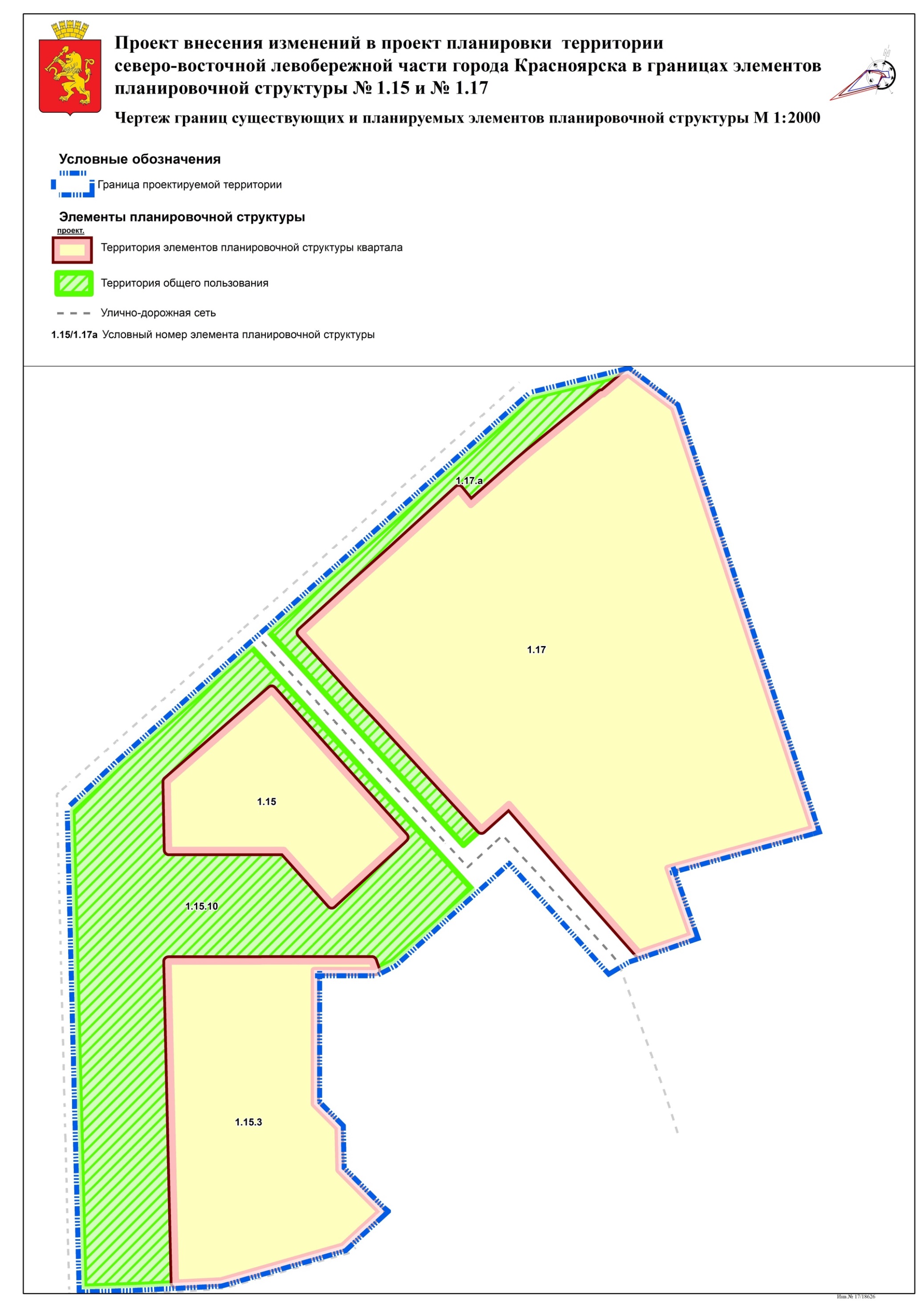 